CRONICA SAMUEL TAPIA DE EL CAMPEONATO DE EUROPA DE MOTOCROSS DE 65ccEl día 27 y 28 de abril, daba comienzo en la localidad de Gazzane di Preseglie (Italia) el campeonato de Europa de motocross de 65cc con la participación de el único representante Extremeño Samuel Tapia Redondo, del Team PAVO RUEDA.Llegamos a la localidad de Gazzane con muchas ganas de disfrutar de la experiencia y poder aprender mucho de otros pilotos de gran pilotaje.El mal tiempo en toda la semana en dicha localidad desempeño un papel importante en el estado del terreno que estaba muy embarrado.El sábado empezamos el Warm Up, el circuito está muy embarrado solo pudiendo dar media vuelta y teniendo que salir por el mal estado del circuito. En los entrenos cronometrados tuve una fuerte caída, pudiendo dar solo dos vueltas, pero aun así logré clasificarme para la carrera del domingo.Domingo por la mañana, en la primera manga sali entre los 15 primeros, el circuito seguía en muy mal estado, no pudiendo rodar cómodo, quedando en la posición 25. En la segunda manga cuando rodaba en la posición 16 sufrí una fuerte caída que me llevo al puesto 40 y solo pudiendo remontar hasta posición 30.Aunque los resultados no han sido los esperados, nos quedamos con una muy buena experiencia de cara a próximas carreras.Gracias a todo el equipo que ha hecho posible que estuviéramos allí.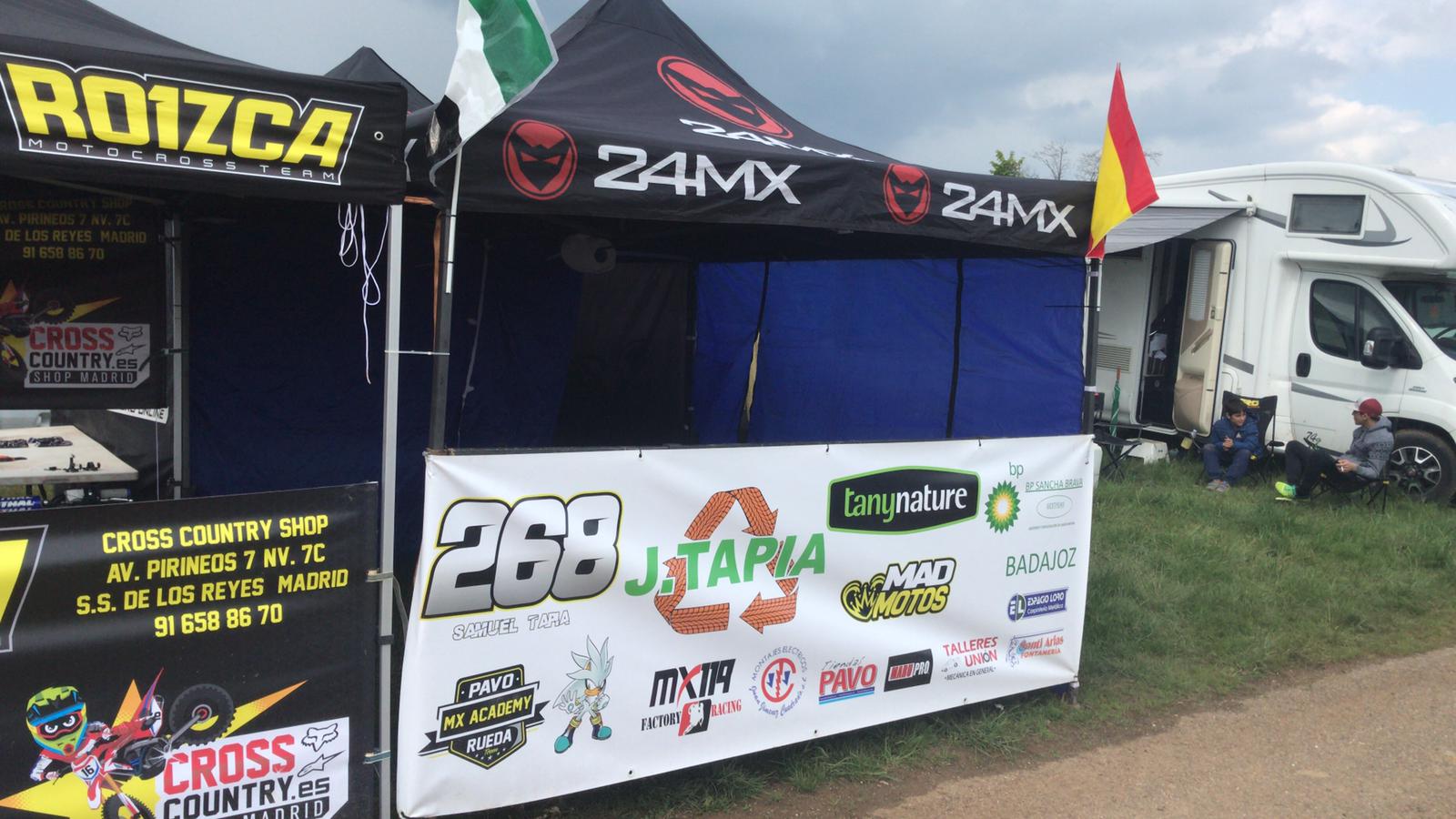 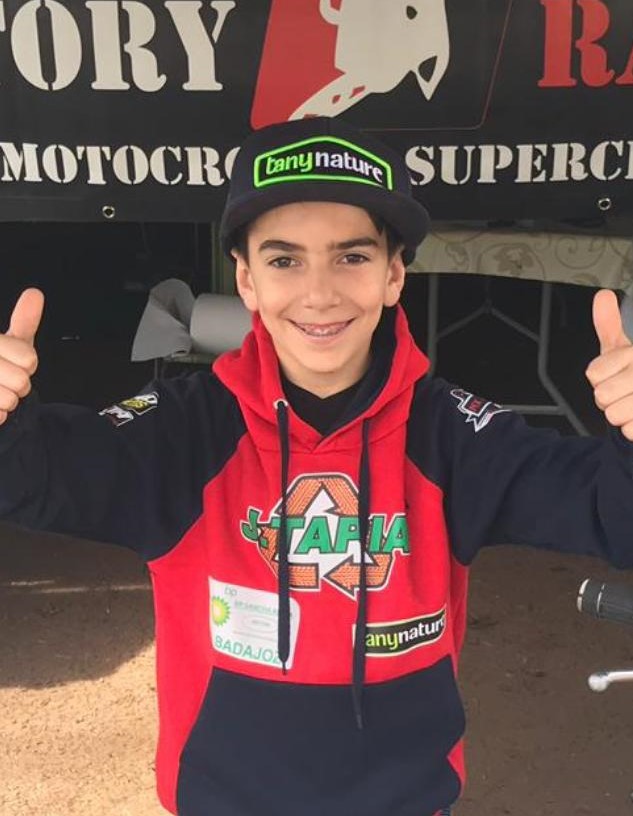 